SÚMULAREUNIÃO ORDINÁRIA DA COMISSÃO DE ENSINO E FORMAÇÃO CEF-CAU/PR- N° 03 /2020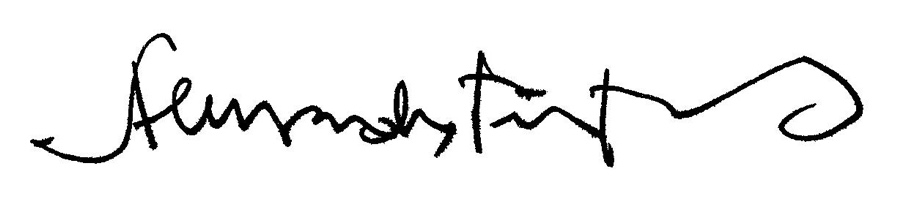 _______________________________________________ALESSANDRO FILLA ROSANELICoordenador da CEF/PR_________________________________________________________ANTONIO CLARET PEREIRA DE MIRANDAMembro__________________________________________________________ENEIDA KUCHPILMembro____________________________________________________FRANCINE CLÁUDIA KOSCIUVAssistente da Comissão de Ensino e Formação- CEF-CAU/PRConsiderando a autorização da Comissão de Ensino e Formação do CAU/PR, a necessidade de ações cautelosas em defesa da saúde dos membros do Plenário, convidados e colaboradores do Conselho e a implantação de reuniões deliberativas virtuais, atesto a veracidade e a autenticidade das informações prestadas.DATA27/07/2020LOCALConselho de Arquitetura e Urbanismo do Paraná – CAU/PR- Av. Reunião on-line – Plataforma  Zoom – 9:00h PARTICIPANTESALESSANDRO FILLA ROSANELI - CoordenadorANTONIO CLARET PEREIRA DE MIRANDA - Coordenador AdjuntoENEIDA KUCHPIL - MembroASSESSORIAFRANCINE CLAUDIA KOSCIUVEncaminhamentoO Coordenador da CEF/PR, arquiteto e urbanista Alessandro Filla Rosaneli, deu início aos trabalhos da 3° reunião da CEF/PR de 2020 Feita a verificação do quórum e leitura da pauta da presente reunião, dando início às discussões.ORDEM DO DIA1INFORME: REGISTRO PROFISSIONAL- ANGÉLICA MANFREDINI- DIPLOMAÇÃO ESTRANGEIRA. ITÁLIA.FontePROTOCOLO: 1070252/2020RelatorAlessandro Filla RosaneliEncaminhamentoA solicitação de registro definitivo da requerente Angélica Manfredini foi deferida através da Del. 026/2020 - CEF/BR. 2INFORME: CADASTRO E CÁLCULO DE TEMPESTIVIDADE FonteCEF-CAU/BRRelatorAlessandro Filla RosaneliEncaminhamentoO cadastro e cálculo de tempestividade das instituições UNICESUMAR de Curitiba/Pr, e UNICESUMAR de Ponta Grossa/Pr, foram deferidos. A conclusão das primeiras turmas poderá ser em dezembro de 2020. 3INFORME:  E-MAIL RECEBIDO - CURSOS HÍBRIDOSFonteATENDIMENTO RelatorAlessandro Filla RosaneliEncaminhamentoO setor de atendimento do CAU/PR, recebe com frequência questionamentos via e-mail sobre cursos EAD e cursos híbridos. Dessa forma, a gerência nos apresentou o e-mail de resposta que encaminham e a CEF - CAU/PR analisou o texto indicando a possibilidade de uma resposta mais objetiva, no que tange a competência do CAU, e que se indique os links do MEC sobre o assunto.4INFORME: DELIBERAÇÃO PLENÁRIA DPOBR n° 00101-06/2020 – EMISSÃO DE CERTIDÃO DE CREDENCIAMENTO INCRA. FonteCEF-CAU/PR RelatorAlessandro Filla RosaneliEncaminhamentoA CEF-CAU/BR estabelece os procedimentos para o requerimento de Certidão para fins de credenciamento de arquitetos e urbanistas perante o Incra, e dá outras providências e a CEF – CAU/PR indica que seguirá a referida a normativa.